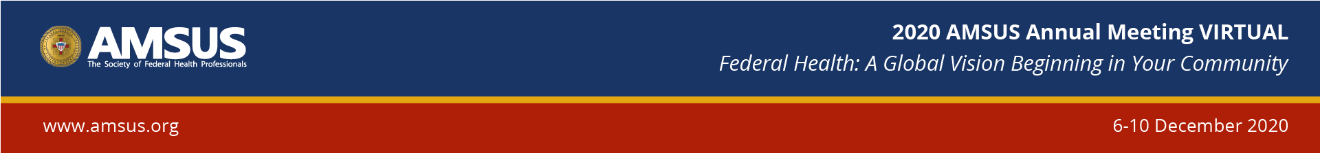 December 8, 2020COVID & Biological Threats- Rapid VaccineDr. Matthew Hepburn Vaccine Development Lead Operation Warp Dr. Hepburn stated in his presentation the mission before the members of Operation Warp Speed seemed to be a mission impossible.   He states that setting a stretch goal was so important.  This week and next, two pharmaceutical companies will be presenting their vaccines to Advisory Committees with hopes of FDA approval.  If approved vaccines should be heading for frontline health professionals in 24 hours.Go to the following website to learn more about Operation Warp Speed.Also read about the COVID-19 vaccine on the CDC website. As a member of a team of HOSA-Future Health Professionals, you have been asked to present information to a group that is vaccine hesitant as to why they should take the vaccine and the implications of vaccination in controlling the spread of COVID-19.Your teacher will instruct to use either the guidelines for Health Education or Public Health as a rubric for your presentation.  